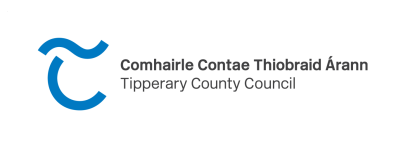 TIPPERARY COUNTY COUNCILTIPPERARY CAHIR CASHEL MUNICIPAL DISTRICTROSANNA ROAD, TIPPERARY TOWNTel: 0761 06 5000APPLICATION FOR A RESIDENT’S PARKING PERMIT………………………………………………………………………………………………PLEASE READ NOTES OVERLEAF CAREFULLY BEFORE COMPLETING THIS FORMPLEASE TICK APPROPRIATE BOXFIRST APPLICATION				           CHANGE OF VEHICLE     RENEWAL	                      			           CHANGE OF ADDRESS  Please indicate preferred location of Parking Permit___________________________________(It may not be possible to facilitate the preference in every case)(1) NAME OF APPLICANT: ___________________________________________________________(2) ADDRESS OF APPLICANT:	_____________________________________________________	                   Eircode:  ___________________________________________		TEL. NO/Mobile No. _____________________________(3) VEHICLE REGISTRATION NO:  ____________________________________________________(4) MAKE/MODEL OF VEHICLE: ______________________________________________________I hereby declare that I am a resident at the address mentioned at (2) above and that I am the owner of the vehicle mentioned at (3) above in respect of which I am applying for a Resident’s Parking Permit.SIGNED: ___________________________________		DATE: _______________________ PLEASE READ THE CONDITIONS OVERLEAF AND SIGN THE BACK OF THIS FORM.FOR OFFICE USE ONLYAmount:  €______________    Receipt Number: _____________	Permit Number:      _____________On Register of Electors at address: (If applicable)orLetter from Landlord: (if applicable)* Car registered in applicant’s name at address: * Car Insurance at applicant’s address:			*Domestic Utility Bill, e.g. Electric, Gas, Telephone,T.V. licence, property tax bill for applicant’s address:OrDesignated Parking Location:      _______________________	Date of issue: 	__________________	     Expiry Date: 	____________________________Verified by: _______________________________   Date: ___________________________CONDITIONS FOR ELIGIBILITYThe applicant must be on the Register of Electors at the address for which the permit is required or alternatively a letter from their landlord stating that they are resident at the address for which the permit is required also submit proof of payment of Property Tax.The vehicle must be registered in the applicant’s name at the address for which the permit is required.  The Logbook/Vehicle Registration Certificate must be submitted for inspection along with the application form.A current insurance certificate confirming that the vehicle is normally kept by the resident at the resident’s address in the Ticket Parking Place to which the permit will relate.The applicant must submit a domestic utility bill, e.g. electric, gas, telephone, TV licence or property tax bill, in the name and address of applicant for which the permit is required (if a prepay customer please request confirmation from service company of proof that you are an account holder). Application fee is paid upon submission of an application to Tipperary County Council.Any other information, which may be requested by the Local Authority.CONDITIONS OF USE “VALID RESIDENT PARKING PERMIT” means a resident’s parking permit, which relates to a particular street/streets/car park and to a period which has not expired and which is issued by the Local Authority in whose functional area the vehicle on which the permit is displayed is parked.The display of a valid resident’s parking permit on the vehicle in respect of which the permit was issued shall permit the owner of the vehicle (or any person using it with his/her consent) to park it without limitation as to time in a ticket parking place in a designated place  to which the permit relates.Valid resident’s parking permit shall be so displayed in the interior of the vehicle in respect of which it is issued that it can be read from outside the vehicle. The fee for a resident’s parking permit shall be (Tipperary) €10 per annum and €5 for a replacement, change of vehicle or lost permit, (Cashel) €12.50 per annum and €5.00 for a replacement, change of vehicle or lost permit issued to same Residence in the same year.A Resident’s parking permit shall be issued for one year from the date of issue.Where during the period to which a residential parking permit relates, the resident to whom it is issued to ceases to reside at the address specified on the permit or ceases to be an owner by disposing of the vehicle to which the permit relates he/she shall return the permit (addressed to the person whose signature appears on it) to Tipperary County Council.Where, during the period to which a Residential Parking permit relates, the resident to whom it is issued to disposes of the vehicle to which the permit relates and substitutes another vehicle for the one disposed of, shall return the permit to the Local Authority (being Tipperary County Council) when upon payment of the current fee by the resident, a new permit in respect of that vehicle shall be issued to the resident, and such new permit shall be valid for the period.	NOTEPlease note the expiry date on your permit as it is the responsibility of the permit holder to renew their permit.Tipperary County Council will not accept appeals on parking fines issued to a vehicle where:the valid resident’s permit is not displayed correctly or where the permit is out of date.Please sign and return to confirm you have read and understood the conditions of use for a resident’s parking permit issued by Tipperary Cahir Cashel Municipal District, Tipperary County Council, Rosanna Road, Tipperary Town.---------------------------------------------------------------------------------------------------------------------I have read and understood the conditions of use regarding the resident’s parking permit issued to me by Tipperary Cahir Cashel Municipal District, Tipperary County Council.SIGNED: ____________________________________    DATE: ___________________